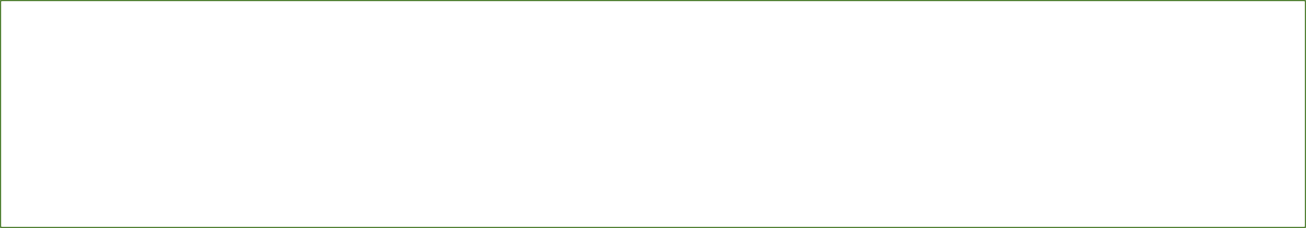 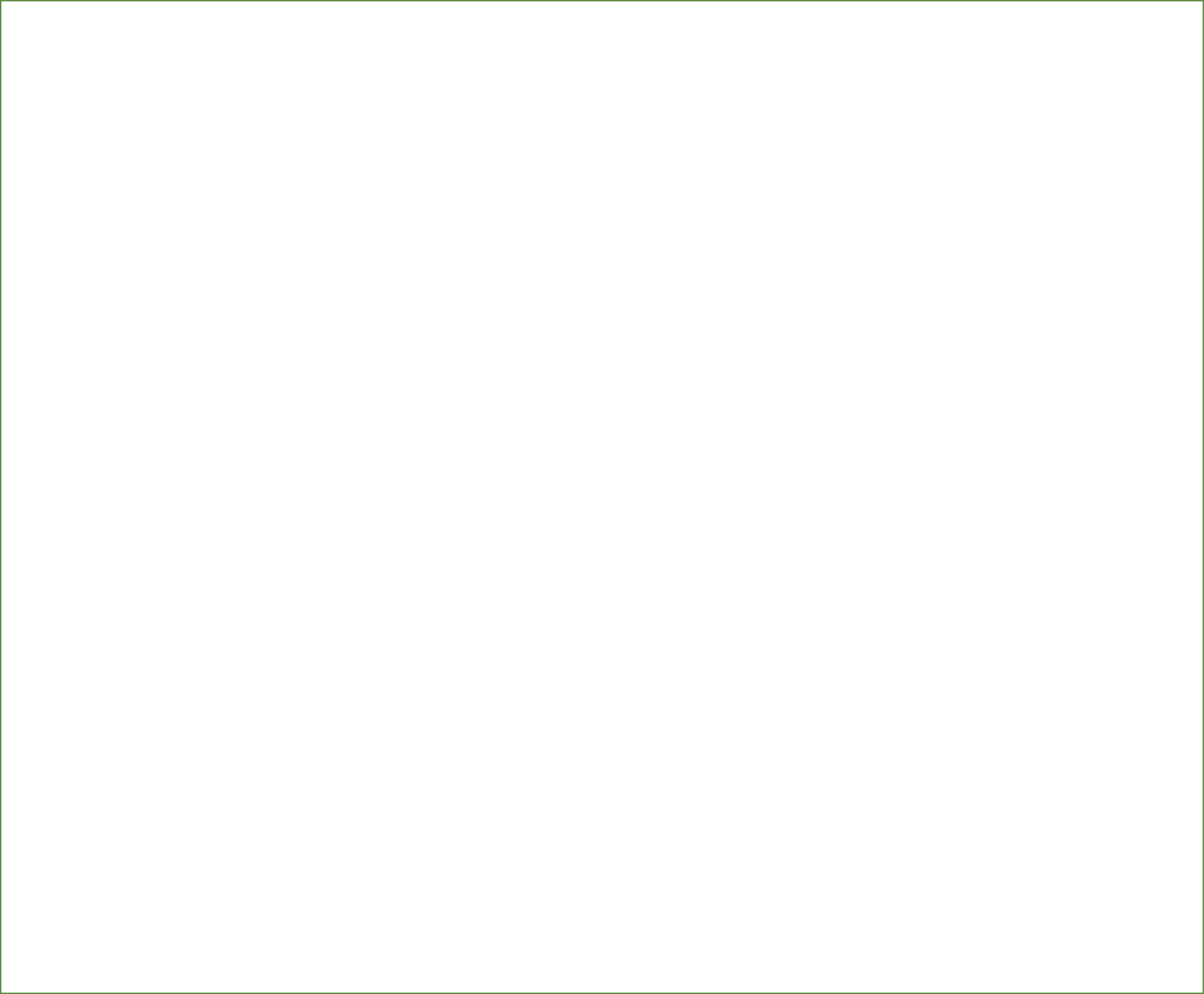 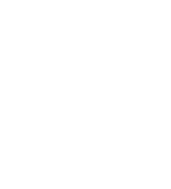 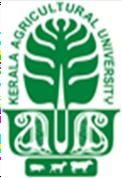 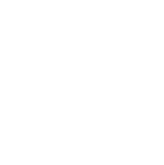 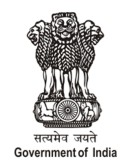 KAU – Agri Business IncubatorKerala Agricultural UniversityVellanikkara, Thrissur- 680 656Applications Invited forAgripreneurship Orientation Program (KAU RAISE) andStartup Agri-Business Incubation Program (KAU PACE)KAU RAFTAAR Agribusiness Incubator is launching its second Cohort of entrepreneurs under its Agripreneurship Orientation Programme viz. ‘KAU RAISE 2020’(Realising and Augmenting Innovations for StartupEnterprise) and Agri StartupIncubation Programme viz. ‘KAU PACE  2020’(Promotion of Agriculture through Commercialization and Entrepreneurship) supported by RKVY-RAFTAAR, Ministry of Agriculture and Farmers’ Welfare, Govt of India. Applications are invited from Startups/ entrepreneurswho have innovative ideas and want to start agribusiness ventures. The participants of Agripreneurship Orientation Programme (‘KAU RAISE 2020’)will be provided with two months’internship cum hands ontrainingalong with expert mentorship and assistance in developmentof ideas into prototypes. They will also be eligible for a monthly stipend of INR 10,000.  On successful completion of the programme, the trainees will have to undergo further screening at different levels. Selected candidates will be eligible to receive grant in aid limited to Rs.5 lakhs.The agristartups which lookforward to commercial launch of their prototype can apply for Agri startup Incubation programme (‘KAU PACE2020’) which includes mentoring on commercialization of existing prototype, technical and business support, and long-term incubation support. On successful completion of the programme, these startups will have to undergo further screening at different levels. Selected startups will be eligible to receive grant -in- aid limited to Rs.25 lakhs.Applications for these programmes can be submitted online or by sending filled in application forms which can be downloaded from  KAU web site, through e-mail or  by post (visit: www.kau.infor details), from 24.04.2020, 10.00am to 06.06.2020, 4.00 pm. Applications received after this deadline  will be considered invalid.For more details:Website: www.kau.in/ rabi.kau.inOnline Application link for KAU RAISE 2020- https://forms.gle/u2VgZFigecAEG1Pq8Online Application link for KAU PACE 2020: https://forms.gle/jJgHA1wMUZFzhz2B9Contact No. 8075304392/7899423314/0487-2438332 e mail: rabi@kau.in                                                 Sd/-Director of Extension